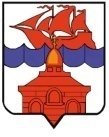 РОССИЙСКАЯ  ФЕДЕРАЦИЯКРАСНОЯРСКИЙ КРАЙТАЙМЫРСКИЙ ДОЛГАНО-НЕНЕЦКИЙ МУНИЦИПАЛЬНЫЙ РАЙОНХАТАНГСКИЙ СЕЛЬСКИЙ СОВЕТ ДЕПУТАТОВ РЕШЕНИЕ11 марта 2012 года                                                                                                    № 23-РСОб осуществлении благотворительной деятельности на территории сельского поселения ХатангаВ соответствии с Гражданским кодексом Российской Федерации, Федеральным законом «О благотворительной деятельности и благотворительных организациях» от 11.08.1995 № 135-ФЗ, Законом Красноярского края «О благотворительной деятельности в Красноярском крае» от 12.11.2009 № 9-3962, Хатангский сельский Совет депутатов РЕШИЛ:1. Утвердить Положение об осуществлении благотворительной деятельности на территории сельского поселения Хатанга (Приложение 1).2. Решение вступает в силу со дня его официального опубликования.Глава сельского поселения Хатанга                                                                А. В. КулешовПриложение 1к Решению Хатангского сельского Совета депутатовот 11 марта 2012 года № 23-РСПОЛОЖЕНИЕОБ ОСУЩЕСТВЛЕНИИ БЛАГОТВОРИТЕЛЬНОЙ ДЕЯТЕЛЬНОСТИ НА ТЕРРИТОРИИ СЕЛЬСКОГО ПОСЕЛЕНИЯ ХАТАНГА1. ОБЩИЕ ПОЛОЖЕНИЯ1. Положение об осуществлении благотворительной деятельности на территории сельского поселения Хатанга (далее – Положение) разработано в соответствии с Гражданским кодексом Российской Федерации, Федеральным законом «О благотворительной деятельности и благотворительных организациях» от 11.08.1995 № 135-ФЗ, Законом Красноярского края «О благотворительной деятельности в Красноярском крае» от 12.11.2009 № 9-3962 и определяет приоритетные направления оказания благотворительной помощи, а также формы поддержки и поощрения благотворителей на территории сельского поселения Хатанга.2. Под благотворительной деятельностью понимается добровольная деятельность граждан и юридических лиц по бескорыстной (безвозмездной или на льготных условиях) передаче гражданам или юридическим лицам имущества, в том числе денежных средств, по бескорыстному выполнению работ, предоставлению услуг, оказанию иной поддержки.3. Не является благотворительной деятельностью:1) оказание организациями материальной помощи своим сотрудникам;2) передача имущества, финансовых средств благотворительной организации учредителям (членам) этой организации;3) взносы в уставный (складочный) капитал юридических лиц, передача финансовых средств и материальных ресурсов, оказание помощи в иных формах коммерческим организациям;4) передача имущества и выполнение работ (оказание услуг) с нарушением прав граждан на их безопасность;5) деятельность благотворительных организаций, не соответствующая целям, для выполнения которых они созданы;6) финансовая и имущественная поддержка политических партий, движений, групп и кампаний, в том числе избирательных;7) финансовая помощь с целью получения имущественной выгоды.4. Используемые в настоящем Положении понятия применяются в значениях, установленных Федеральным законом «О благотворительной деятельности и благотворительных организациях».2. ПРАВОВЫЕ УСЛОВИЯ ОСУЩЕСТВЛЕНИЯ БЛАГОТВОРИТЕЛЬНОЙ ДЕЯТЕЛЬНОСТИ       	5. Граждане и юридические лица вправе беспрепятственно осуществлять благотворительную деятельность на основе добровольности и свободы выбора ее целей.        	6. Условия осуществления благотворительной помощи могут быть закреплены документально в форме договора благотворительного пожертвования или дарения.          	7. Граждане и юридические лица, осуществляющие благотворительную помощь, вправе обозначить направленность использования благотворительной помощи, в этом случае благополучатель обязан представлять отчет о целевом использовании благотворительной помощи.        	8. В случае нецелевого использования предоставленной благотворительной помощи благотворитель вправе потребовать отмены пожертвования.3. ФОРМЫ ОСУЩЕСТВЛЕНИЯ БЛАГОТВОРИТЕЛЬНОЙ ДЕЯТЕЛЬНОСТИ9. Благотворительная деятельность в сельском поселении Хатанга может оказываться в форме:1) безвозмездной (или на льготных условиях) передачи в собственность благополучателей денежных средств, иного имущества и (или) объектов интеллектуальной собственности;2) безвозмездного (или на льготных условиях) наделения правами владения, пользования и распоряжения любыми объектами права собственности;3) безвозмездного (или на льготных условиях) выполнения работ, предоставление услуг благотворителями;4) безвозмездного труда добровольцев;5) иной форме, не противоречащей действующему законодательству.4. ПРИОРИТЕТНЫЕ НАПРАВЛЕНИЯ ОКАЗАНИЯ БЛАГОТВОРИТЕЛЬНОЙ ПОМОЩИ10. Приоритетными направлениями оказания благотворительной помощи в  сельском поселении Хатанга являются:1) содействие деятельности в сфере образования, культуры, искусства, просвещения, духовного развития личности;2) содействие деятельности в сфере профилактики и охраны здоровья граждан, а также пропаганды здорового образа жизни;3) содействие деятельности в сфере физической культуры и массового спорта;4) поддержка детей из многодетных (трое и более детей) и неполных семей;5) поддержка малоимущих граждан;6) содействие осуществлению деятельности по охране природы и окружающей среды, а также созданию условий для отдыха граждан;7) содействие реализации программ по благоустройству территории населенных пунктов поселения.5. ФОРМЫ ПОДДЕРЖКИ БЛАГОТВОРИТЕЛЬНОЙ ДЕЯТЕЛЬНОСТИ11. Органы местного самоуправления сельского поселения Хатанга оказывают поддержку деятельности благотворителей и добровольцев в формах:1) оказания правового, информационного, консультационного, организационного содействия в проведении мероприятий направленных на развитие благотворительной деятельности;2) оказания содействия в распространении информации о благотворительной деятельности, формировании позитивного общественного мнения о благотворительной деятельности;3) оказания поддержки социально значимых гражданских инициатив благотворителей и добровольцев;4) предоставления информации о необходимости оказания помощи отдельным категориям благополучателей.6. ФОРМЫ МОРАЛЬНОГО ПООЩРЕНИЯ БЛАГОТВОРИТЕЛЕЙ И ДОБРОВОЛЬЦЕВ12. Для поднятия статуса благотворительной деятельности и признания ее социальной значимости в сельском поселении Хатанга устанавливаются следующие формы морального поощрения благотворителей и добровольцев:1) награждение Почетной грамотой Главы сельского поселения Хатанга или Почетной грамотой Руководителя администрации сельского поселения Хатанга;2) размещение информации о благотворителях и добровольцах, их положительном опыте в средствах массовой информации и на официальном сайте органов местного самоуправления сельского поселения Хатанга;3) организация и проведение конкурсов социальных достижений лиц, принимающих активное участие в осуществлении благотворительной деятельности;4) организация и проведение ежегодного приема в честь благотворителей от имени руководителей органов местного самоуправления сельского поселения Хатанга;5) иные формы морального поощрения благотворителей и добровольцев.7. ОБЩЕСТВННЫЙ КОМИТЕТ ПО ПОДДЕРЖКЕ БЛАГОТВОРИТЕЛЬНОЙ ДЕЯТЕЛЬНОСТИ          	13. В целях поддержки благотворительной деятельности, осуществления взаимодействия органов местного самоуправления сельского поселения Хатанга и участников благотворительной деятельности может создаваться Общественный комитет по поддержке благотворительной деятельности.14. Положение об Общественном комитете по поддержке благотворительной деятельности и ее состав утверждаются правовым актом администрации сельского поселения Хатанга.______________________________